Les amis du livre: Léo, Marie, Mehdi, Alex(andra), Jérôme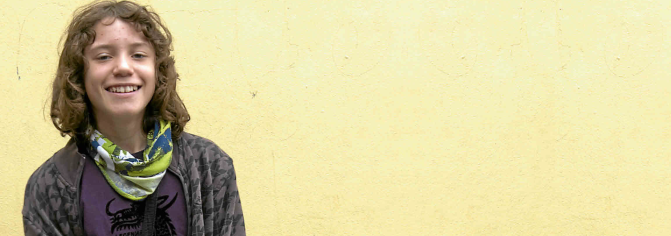 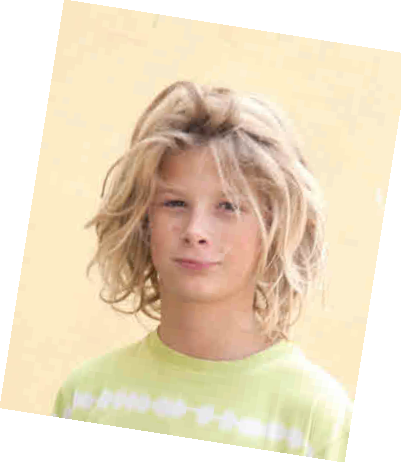 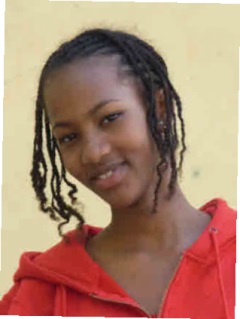 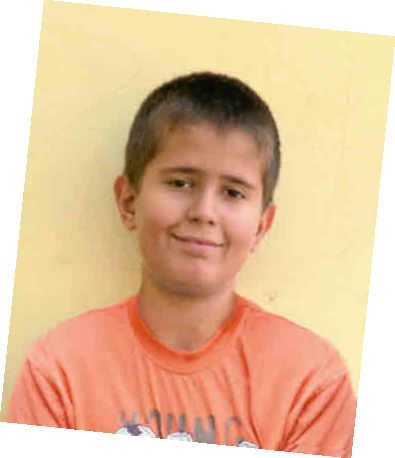 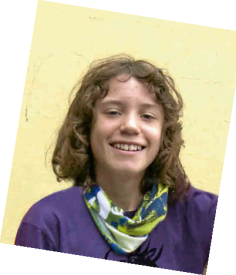 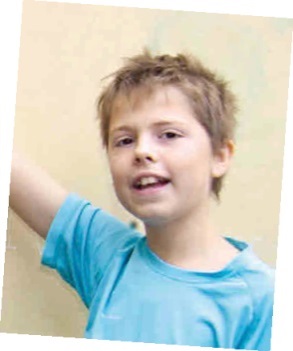 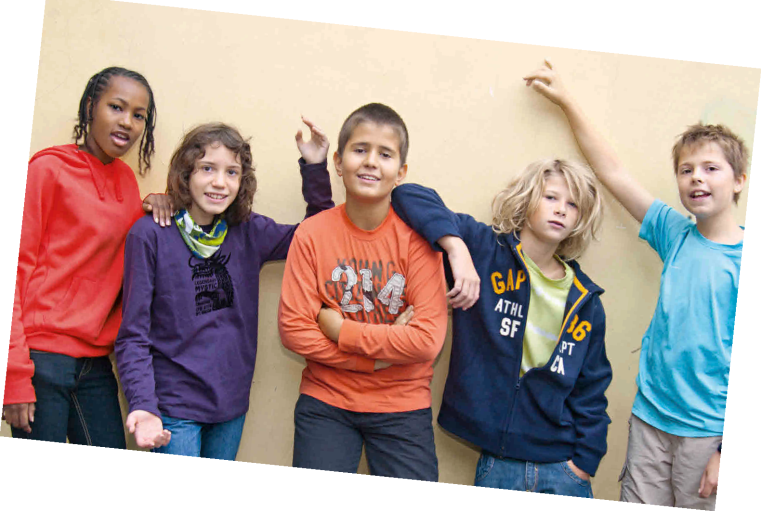 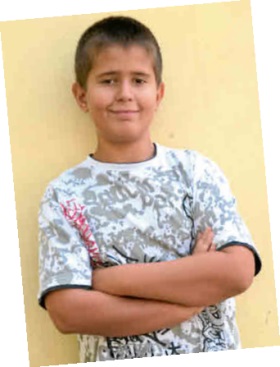 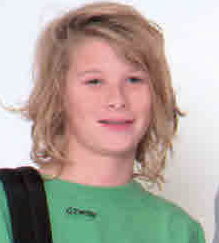 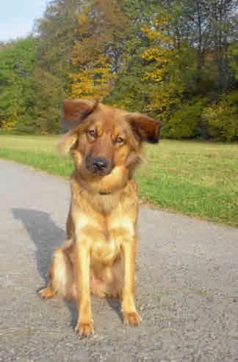 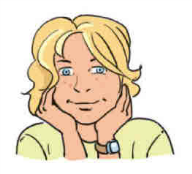 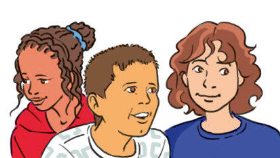 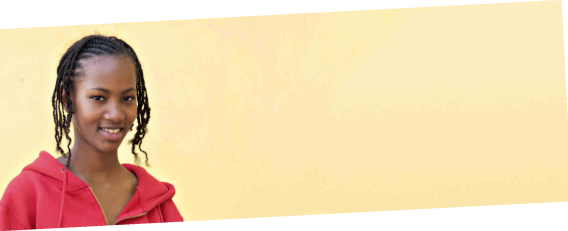 